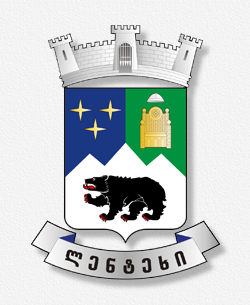 ლენტეხის მუნიციპალიტეტის კაპიტალური ბიუჯეტის დანართი 2024 წლის ბიუჯეტისათვის2024-2027 წლების ბიუჯეტების კაპიტალური ხარჯები 2024-2027 წლებში ლენტეხის მუნიციპალიტეტის ბიუჯეტის პროგრამებისა და ქვეპროგრამების მიხედვით, დაგეგმილია შემდეგი კაპიტალური (ინფრასტრუქტურული) ხარჯების გაწევა:შენიშვნა: ამ ეტაპისთვის კაპიტალურ ბიუჯეტში არ არის ასახული გზების შეკეთება რეაბილიტაციის, წყლის     სისტემის მშენებლობა-რეაბილიტაციის და სხვა კაპიტალური (ინფრასტრუქტურული) ხარჯები, ვინაიდან არ არის მიღებული  საქართველოს მთავრობის განკარგულება ,,საქართველოს რეგიონებში განსახორციელებელი პროექტების ფონდიდან მუნიციპალიტეტებისთვის თანხების გამოყოფის შესახებ“, 2024 წლის პროექტებთან დაკავშირებით, საქართველოს მთავრობის მიერ შესაბამისი განკარგულების გამოცემის შემდგომ ეტაპობრივად მოხდება თანხების ასახვას.ლენტეხის მუნიციპალიტეტის 2024-2027 წლების კაპიტალური ბიუჯეტი ლენტეხის მუნიციპალიტეტის 2024-2027 წლების კაპიტალური ბიუჯეტი ლენტეხის მუნიციპალიტეტის 2024-2027 წლების კაპიტალური ბიუჯეტი ლენტეხის მუნიციპალიტეტის 2024-2027 წლების კაპიტალური ბიუჯეტი ლენტეხის მუნიციპალიტეტის 2024-2027 წლების კაპიტალური ბიუჯეტი ლენტეხის მუნიციპალიტეტის 2024-2027 წლების კაპიტალური ბიუჯეტი ლენტეხის მუნიციპალიტეტის 2024-2027 წლების კაპიტალური ბიუჯეტი ლენტეხის მუნიციპალიტეტის 2024-2027 წლების კაპიტალური ბიუჯეტი ლენტეხის მუნიციპალიტეტის 2024-2027 წლების კაპიტალური ბიუჯეტი ლენტეხის მუნიციპალიტეტის 2024-2027 წლების კაპიტალური ბიუჯეტი ლენტეხის მუნიციპალიტეტის 2024-2027 წლების კაპიტალური ბიუჯეტი ლენტეხის მუნიციპალიტეტის 2024-2027 წლების კაპიტალური ბიუჯეტი ლენტეხის მუნიციპალიტეტის 2024-2027 წლების კაპიტალური ბიუჯეტი ლენტეხის მუნიციპალიტეტის 2024-2027 წლების კაპიტალური ბიუჯეტი ლენტეხის მუნიციპალიტეტის 2024-2027 წლების კაპიტალური ბიუჯეტი ლენტეხის მუნიციპალიტეტის 2024-2027 წლების კაპიტალური ბიუჯეტი ლენტეხის მუნიციპალიტეტის 2024-2027 წლების კაპიტალური ბიუჯეტი №დასახელებაჯამიჯამიჯამი202420242024202520252025202620262026202720272027№დასახელებასულადგილობრივი ბიუჯეტითსახელმწიფო ბიუჯეტითსულადგილობრივი ბიუჯეტითსახელმწიფო ბიუჯეტითსულადგილობრივი ბიუჯეტითსახელმწიფო ბიუჯეტითსულადგილობრივი ბიუჯეტითსახელმწიფო ბიუჯეტითსულადგილობრივი ბიუჯეტითსახელმწიფო ბიუჯეტით01.01.01მუნიციპალიტეტის საკრებულო40,040,040,040,00,0------01.01.02მუნიციპალიტეტის მერია3,731,01,315,02,416,0949,0345,0604,0904,0300,0604,0924,0320,0604,0950,0350,0604,0სულსულ3,771,01,355,02,416,0989,0385,0604,0904,0300,0604,0924,0320,0604,0950,0350,0604,0